У  К  Р  А  Ї  Н  А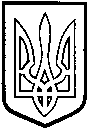 ТОМАШПІЛЬСЬКА РАЙОННА РАДАВ І Н Н И Ц Ь К О Ї  О Б Л А С Т ІР І Ш Е Н Н Я №408від 17 травня 2018 року                              	                       26 сесія 7 скликанняПро затвердження Статутукомунального підприємства «Томашпільський районний медичний центр первинної медико-санітарної допомоги» (нова редакція)Відповідно до пункту 20 частини 1 статті 43 Закону України «Про місцеве самоврядування в Україні», враховуючи клопотання комунального підприємства «Томашпільський районний медичний центр первинної медико-санітарної допомоги» та висновок постійної комісії районної ради з питань регулювання комунальної власності, комплексного розвитку та благоустрою населених пунктів, охорони довкілля, будівництва і приватизації, районна рада ВИРІШИЛА:	1. Затвердити Статут комунального підприємства «Томашпільський районний медичний центр первинної медико-санітарної допомоги» (нова редакція) (додається).2. Доручити головному лікарю комунального підприємства «Томашпільський районний медичний центр первинної медико-санітарної допомоги» (Затирка В.І.) здійснити всі організаційно-правові заходи необхідні для державної реєстрації Статуту в новій редакції і надати його копію районній раді в місячний термін.	3. Контроль за виконанням даного рішення покласти на постійну комісію районної ради з питань регулювання комунальної власності, комплексного розвитку та благоустрою населених пунктів, охорони довкілля, будівництва і приватизації (Гаврилюк В.А.).Голова районної ради						Д.КоритчукЗАТВЕРДЖЕНОрішення 26 сесіїрайонної ради 7 скликаннявід 17 травня 2018 року №408СТАТУТКОМУНАЛЬНОГО ПІДПРИЄМСТВА «ТОМАШПІЛЬСЬКИЙ РАЙОННИЙ МЕДИЧНИЙ ЦЕНТР ПЕРВИННОЇ МЕДИКО – САНІТАРНОЇ ДОПОМОГИ»(нова редакція)1. Загальні положення1.1. Комунальне підприємство «ТОМАШПІЛЬСЬКИЙ РАЙОННИЙ МЕДИЧНИЙ ЦЕНТР ПЕРВИННОЇ МЕДИКО – САНІТАРНОЇ ДОПОМОГИ» Томашпільської районної ради Вінницької області (далі - Підприємство) є закладом охорони здоров’я - комунальним унітарним некомерційним підприємством, метою діяльності якого є не отримання прибутку, а надання медичних послуг населенню Томашпільського району (далі – населення).1.2. Підприємство створене рішенням 24 сесії Томашпільської районної ради 7 скликання від 06.02.2018 року № 373.1.3. Підприємство є правонаступником КОМУНАЛЬНОЇ УСТАНОВИ «ТОМАШПІЛЬСЬКИЙ РАЙОННИЙ МЕДИЧНИЙ ЦЕНТР ПЕРВИННОЇ МЕДИКО – САНІТАРНОЇ ДОПОМОГИ», яку було реорганізовано рішенням 24 сесії Томашпільської районної ради 7 скликання від 06.02.2018 року №373 «Про реорганізацію КУ «ТОМАШПІЛЬСЬКИЙ РАЙОННИЙ МЕДИЧНИЙ ЦЕНТР ПЕРВИННОЇ МЕДИКО – САНІТАРНОЇ ДОПОМОГИ» відповідно до ЗУ «Про місцеве самоврядування в Україні», шляхом перетворення КОМУНАЛЬНОЇ УСТАНОВИ «ТОМАШПІЛЬСЬКИЙ РАЙОННИЙ МЕДИЧНИЙ ЦЕНТР ПЕРВИННОЇ МЕДИКО – САНІТАРНОЇ ДОПОМОГИ» в КОМУНАЛЬНЕ ПІДПРИЄМСТВО «ТОМАШПІЛЬСЬКИЙ РАЙОННИЙ МЕДИЧНИЙ ЦЕНТР ПЕРВИННОЇ МЕДИКО – САНІТАРНОЇ ДОПОМОГИ».1.4. Підприємство засноване на базі відокремленої частини комунальної власності громад Томашпільського району, Вінницької області, управління якою здійснює Томашпільська районна рада Вінницької області, далі – Уповноважений орган управління.1.5. Підприємство здійснює господарську некомерційну діяльність, спрямовану на досягнення соціальних та інших результатів без мети одержання прибутку.1.6. Підприємство є юридичною особою, якій заборонено розподіл отриманих доходів (прибутків) або їх частини серед засновників (п. 133.4 статті 133 Податкового кодексу України від 02.12.2010 № 2755-VI).1.7. Підприємство у своїй діяльності керується Конституцією України, законами України, постановами Верховної Ради України, актами Президента України та Кабінету Міністрів України, а також актами Уповноваженого органу управління та іншими нормативно-правовими актами і цим Статутом.2. Найменування та місцезнаходження2.1. Найменування:повне українською мовою: КОМУНАЛЬНЕ ПІДПРИЄМСТВО «ТОМАШПІЛЬСЬКИЙ РАЙОННИЙ МЕДИЧНИЙ ЦЕНТР ПЕРВИННОЇ МЕДИКО – САНІТАРНОЇ ДОПОМОГИ»;скорочене українською мовою: КП  «ТОМАШПІЛЬСЬКИЙ  РМЦ ПМСД»;повне найменування англійською мовою: COMMUNAL COMPANY «Tomashpol’s district health centеr primary health care».2.2. Місцезнаходження: 24200, Вінницька область, Томашпільський район, селище міського типу Томашпіль, вулиця Ігоря Гаврилюка, 133.3. Мета і предмет діяльності3.1. Метою діяльності Підприємства є надання медичних послуг населенню для досягнення соціальних та інших результатів за рахунок коштів районного бюджету, в тому числі медична субвенція, надана у встановленому законом порядку із державного бюджету місцевому, благодійні внески, гранти, дарунки, всі види добровільної та безоплатної допомоги, внески від спонсорів та меценатів, надходження коштів на виконання програм соціально-економічного та культурного розвитку регіонів, інші джерела не заборонені законодавством, власні надходження Підприємства:а) від господарської діяльності;б) за оренду майна та від інших укладених договорів, які не спрямовані на отримання прибутку.3.2. Предметом діяльності Підприємства є здійснення таких видів діяльності: загальна медична практика (основний);
 інша діяльність у сфері охорони здоров'я; обіг наркотичних засобів; інша діяльність, не заборонена законом.4. Правовий статус4.1. Підприємство є юридичною особою публічного права. Права і обовʹязки юридичної особи Підприємство набуває з дня його державної реєстрації. 	Підприємство користується закріпленим за ним комунальним майном на правах господарського відання.4.2. Підприємство організовує свою діяльність відповідно до фінансового плану, затвердженого Уповноваженим органом управління.4.3. Підприємство самостійно організовує порядок надання послуг, які відповідають галузевим стандартам у сфері охорони здоровʹя (стандарт медичної допомоги, клінічний протокол, табель матеріально – технічного оснащення, лікарський формуляр та ін.) і реалізує її за цінами (тарифами), що визначаються в порядку, встановленому законодавством.4.4. Для закупівель товарів, робіт чи послуг Підприємство застосовує процедури закупівель, визначені чинним законодавством. 4.5. Збитки, завдані Підприємству внаслідок виконання рішень органів державної влади чи органів місцевого самоврядування, які було визнано судом неконституційними або недійсними, підлягають відшкодуванню зазначеними органами добровільно або за рішенням суду.4.6. Для здійснення господарської некомерційної діяльності Підприємство залучає і використовує матеріально-технічні, фінансові, трудові та інші види ресурсів, використання яких не заборонено законодавством, у тому числі укладення  договорів підряду з лікарями фізичними особами — підприємцями, які зареєстровані та одержали відповідну ліцензію на здійснення господарської діяльності з медичної практики.4.7. Підприємство має самостійний баланс, рахунки в банках, органах Державного казначейства, печатку із своїм найменуванням, штампи, а також бланки із власними реквізитами.4.8. Держава та Засновник не відповідають за зобов'язаннями Підприємства, а Підприємство не відповідає за зобов'язаннями держави та Засновника, крім випадків, передбачених законодавством.4.9. Підприємство має право укладати угоди, набувати майнові та особисті немайнові права, нести обов’язки, бути особою, яка бере участь у справі, що розглядається в судах України, третейських та міжнародних судах.4.10. Підприємство самостійно визначає свою організаційну структуру, встановлює чисельність працівників і затверджує штатний розпис.4.11. Підприємство надає медичні послуги на підставі ліцензії на медичну практику. Підприємство має право здійснювати види медичної практики, які дозволені органом ліцензування при видачі ліцензії на медичну практику; здійснювати діяльність із обігу наркотичних засобів на підставі відповідної ліцензії та здійснювати іншу діяльність у сфері охорони здоровʹя. Підприємство має право здійснювати інші види діяльності за наявності дозвільних документів, передбачених законом.4.12. Підприємство не може жодним чином розподіляти отримані доходи (прибутки) або їх частину серед засновників (учасників), членів Підприємства, працівників, (окрім оплати їхньої праці, нарахування єдиного соціального внеску), членів органів управління та інших повʹязаних із ними осіб.4.13. Не вважається розподілом доходів Підприємства в розумінні п.4.12 Статуту, використання підприємством власних доходів (прибутків) виключно для фінансування видатків на утримання неприбуткової організації, реалізації мети (цілей, завдань) та напрямів діяльності, визначених Статутом.4.14. Підприємство використовує власні доходи (прибутки)  виключно для фінансування видатків на утримання неприбуткової організації, реалізації мети (цілей, завдань та напрямів діяльності, визначених Статутом.5. Статутний капітал. Майно та фінансування5.1. Майно підприємства є комунальною власністю і закріплюється за ним на праві господарського відання. Майно підприємства становлять необоротні та оборотні активи, основні засоби та оборотні кошти, а також інші цінності, передані йому Уповноваженим органом управління, вартість яких відображається на самостійному балансі.5.2. Підприємство не має права відчужувати або іншим способом розпоряджатися закріпленим за ним майном, що належить до основних фондів, без попередньої згоди Уповноваженого органу управління. Підприємство не має права безоплатно передавати належне йому майно третім особам (юридичним чи фізичним особам), крім випадків, передбачених законом. Усі питання, які стосуються відмови від права на земельну ділянку, що знаходиться на балансі підприємства або її відчуження, вирішуються виключно Уповноваженим органом управління.	5.3. Джерелами формування майна та коштів Підприємства є: 5.3.1. Комунальне майно, передане Підприємству відповідно до рішення про його створення; 5.3.2. Кошти місцевого бюджету;5.3.3. Власні надходження Підприємства: кошти від здачі в оренду (зі згоди Засновника) майна, закріпленого на праві оперативного управління; кошти та інше майно, одержані від реалізації продукції (робіт, послуг);5.3.4. Кошти за рахунок надходжень субвенцій із державного бюджету;5.3.5. Цільові кошти; 5.3.6. Кредити банків; 5.3.7. Майно, придбане в інших юридичних чи фізичних осіб;5.3.8. Майно, що надходить безоплатно або у вигляді безповоротної фінансової допомоги чи добровільних благодійних внесків, пожертвувань юридичних і фізичних осіб; надходжень коштів на виконання програм соціально – економічного розвитку регіону, програм розвитку медичної галузі;5.3.9. Інші джерела, не заборонені законом. Вилучення майна Підприємства може мати місце  лише у випадках, передбачених законом.5.4. Підприємство може одержувати кредити для виконання статутних завдань під гарантію Уповноваженого органу управління. 5.5. Підприємство має право надавати в оренду майно, закріплене за ним на праві господарського відання, юридичним чи фізичним особам відповідно до чинного законодавства.5.6. Підприємство самостійно здійснює оперативний, бухгалтерський облік, веде статистичну, бухгалтерську та медичну звітність і подає її органам, уповноваженим здійснювати контроль за відповідними напрямами  діяльності підприємства у визначеному законодавством порядку.5.7. Власні надходження підприємства використовуються відповідно до чинного законодавства України.5.8. Підприємство відповідає за своїми зобов'язаннями лише коштами, що перебувають у його розпорядженні. У разі недостатності зазначених коштів власник, в особі Уповноваженого органу управління, несе повну субсидіарну відповідальність за зобов'язаннями Підприємства в установленому законодавством порядку.5.9. Порядок розподілу та використання коштів Підприємства, отриманих від здійснення господарської некомерційної діяльності, визначається фінансовим планом, який затверджується до 1 вересня року, що передує плановому.6. Права та обов’язки6.1. Підприємство має право: 6.1.1. Звертатися у порядку, передбаченому законодавством, до центральних та місцевих органів державної виконавчої влади, органів місцевого самоврядування, а також підприємств і організацій незалежно від форм власності та підпорядкування, для отримання інформації та матеріалів, необхідних для виконання покладених на Підприємство завдань.6.1.2. Укладати господарські угоди з підприємствами, установами, організаціями незалежно від форм власності та підпорядкування, а також фізичними особами відповідно до законодавства України.6.1.3. В рамках своєї компетенції здійснювати міжнародну діяльність відповідно до законодавства України.6.1.4. Самостійно планувати, організовувати і здійснювати свою статутну діяльність, визначати основні напрями свого розвитку відповідно до своїх завдань і цілей, у тому числі спрямовувати отримані від господарської діяльності кошти на утримання підприємства та його матеріально – технічне оснащення.6.1.5. Самостійно визначати напрямки використання грошових коштів у порядку, визначеному чинним законодавством України.6.1.6. Здійснювати власне будівництво, реконструкцію, капітальний та поточний ремонт основних фондів у визначеному законодавством порядку.6.1.7. Залучати підприємства, установи та організації для реалізації своїх статутних завдань у порядку, визначеному законодавством України6.1.8.Співпрацювати з іншими центрами та лікувально – профілактичними закладами вторинного та третинного рівнів, науковими установами.6.1.9. Надавати консультативну допомогу з питань, що належать до його компетенції, спеціалістам інших закладів охорони здоровʹя на їх запит.6.1.10. Створювати структурні підрозділи Підприємства відповідно до чинного законодавства України за погодженням із Засновником.6.1.11. Здійснювати інші права, що не суперечать законодавству України. 6.2. Підприємство: 6.2.1. Створює належні умови для високопродуктивної праці, забезпечує додержання законодавства про працю, правил а норм охорони праці, техніки безпеки та соціального страхування. 6.2.2. Підприємство здійснює бухгалтерський облік, веде фінансову та статистичну звітність згідно із законодавством України.6.3. Обовʹязки Підприємства:6.3.1. Планувати свою діяльність з метою реалізації єдиної комплексної політики в галузі охорони здоровʹя (зі свого напрямку) в Томашпільському районі.6.3.2. Створювати для працівників Підприємства належні та безпечні умови праці, забезпечувати додержання чинного законодавства про працю, правил та норм охорони праці, техніки безпеки, соціального страхування. 6.3.3. Здійснювати заходи з вдосконалення оплати праці працівників з метою посилення їх матеріальної зацікавленості як в результатах особистої праці, так і в загальних підсумках роботи Підприємства, забезпечує своєчасні розрахунки з працівниками Підприємства. 6.3.4. Здійснювати своєчасну сплату податкових та інших обовʹязкових платежів з урахуванням своєї статутної діяльності та відповідно до чинного законодавства.6.3.5. Здійснювати оперативну діяльність з матеріально – технічного забезпечення своєї роботи.6.3.6. Розробляти та реалізовувати кадрову політику, контролювати підвищення кваліфікації працівників.6.3.7. Акумулювати власні надходження та витрачати їх в інтересах Підприємства відповідно до чинного законодавства України та цього Статуту.6.3.8. Здійснювати бухгалтерський облік, вести фінансову та статистичну звітність згідно з законодавством України. 6.4 Головний лікар Підприємства та головний бухгалтер несуть персональну відповідальність за додержання порядку ведення і достовірність обліку та статистичної і бухгалтерської звітності.7. Управління Підприємством7.1. Управління Підприємством здійснює Томашпільська районна рада.7.2. Поточне керівництво (оперативне управління) Підприємством здійснює керівник Підприємства – Головний лікар, який призначається Уповноваженим органом управління на конкурсній основі шляхом укладення контракту на строк від трьох до пʹяти років. Строк найму, права та обовʹязки і відповідальність керівника Підприємства, умови його матеріального забезпечення. Інші умови найму визначаються контрактом.7.3. Уповноважений орган управління:7.3.1. Визначає головні напрямки діяльності Підприємства, затверджує плани його діяльності та звіти виконання;7.3.2. Затверджує статут Підприємства та зміни до нього;7.3.3. Затверджує фінансовий план підприємства та контролює його виконання;7.3.4. Укладає і розриває контракт з керівником Підприємства та здійснює контроль за його виконанням;7.3.5. Погоджує Підприємству договори про спільну діяльність, за якими використовуються нерухоме майно, що перебуває в його господарському віданні, кредитні договори та договори застави;7.3.6. Погоджує створення філій, представництв, відділень та інших відокремлених підрозділів Підприємства (надалі – Філії). Такі Філії діють відповідно до положення про них, погодженого із Засновником та затвердженого наказом керівника Підприємства.7.3.7. Здійснює контроль за ефективністю використання майна, що є спільною власністю територіальних громад району та закріплено за Підприємством на праві господарського відання.7.3.8. Приймає рішення про реорганізацію та ліквідацію Підприємства, призначає ліквідаційну комісію, комісію з припинення, затверджує ліквідаційний баланс.7.4. Місцевий (районний) орган виконавчої влади укладає з Підприємством договори про надання  медичного обслуговування за рахунок коштів районного бюджету.7.5. Керівник Підприємства:7.5.1. Безпосередньо підпорядковується Уповноваженому органу управління та несе персональну відповідальність за виконання покладених на Підприємство завдань і здійснення ним своїх функцій. 7.5.2. Діє без доручення від імені Підприємства, представляє його інтереси в органах державної влади, місцевого самоврядування, інших органах, у відносинах з іншими юридичними та фізичними особами, укладає договори, видає довіреності та делегує право підпису документів іншим посадовим особам Підприємства, укладає договори, відкриває в органах Державної казначейської служби України та установах банків поточні та інші рахунки.7.5.3. Самостійно вирішує питанні діяльності Підприємства за винятком тих, що віднесені законодавством та цим Статутом до компетенції Уповноваженого органу управління.7.5.4. Організовує роботу Підприємства щодо надання населенню, згідно з вимогами нормативно – правових актів медичну допомогу.7.5.5. Несе відповідальність за формування та виконання фінансового плану і плану розвитку Підприємства, результати його господарської діяльності, виконання показників ефективності діяльності Підприємства, якості послуг, що надаються Підприємством, використання наданого на праві господарського відання Підприємству майна спільної власності територіальних громад Томашпільського району і доходу згідно з вимогами законодавства, цього Статуту та укладених з Підприємством Договорів.7.5.6. Користується правом розпорядження коштами та майном Підприємства відповідно до чинного законодавства, цього Статуту. Забезпечує ефективне використання і збереження закріпленого за підприємством на праві господарського відання майна.7.5.7. У межах своєї компетенції видає накази та інші розпорядчі акти, дає вказівки, обов’язкові для всіх підрозділів та працівників Підприємства.7.5.8. Забезпечує контроль за веденням та зберіганням медичної та іншої документації.7.5.9. У строки і в порядку, встановлені законодавством, повідомляє  відповідні органу про будь – які зміни в даних про Підприємство, внесення яких є обовʹязковим до Єдиного державного реєстру юридичних осіб та фізичних осіб – підприємців, та громадських формувань.7.5.10. Подає в установленому порядку Уповноваженому органу управління квартальну, річну, фінансову та іншу звітність, інформацію про рух основних засобів, за запитом Уповноваженого органу управління надає звіт про оренду майна, а також інформацію про наявність вільних площ, придатних для надання в оренду.7.5.11. Приймає рішення про прийняття на роботу, звільнення з роботи працівників Підприємства, а також інші, передбачені законодавством про працю рішення в сфері трудових відносин, укладає трудові договори з працівниками Підприємства. Забезпечує раціональний добір кадрів, дотримання працівниками правил внутрішнього трудового розпорядку. Створює умови підвищення фахового і кваліфікаційного рівня працівників згідно із затвердженим в установленому порядку штатним розписом.7.5.12. Забезпечує проведення колективних переговорів, укладення колективного договору з працівниками в порядку, визначеному законодавством України. 7.5.13. Призначає на посаду та звільняє заступників керівника і головного бухгалтера Підприємства.7.5.14. Призначає на посаду та звільняє керівників структурних підрозділів, інших працівників.7.5.15. Забезпечує дотримання на Підприємстві вимог  законодавства про охорону праці, санітарно – гігієнічних, протипожежних норм і правил, створення належних умов праці.7.5.16. Вживає заходи для своєчасної та в повному обсязі виплати заробітної плати, а також передбачених законодавством податків, зборів та інших загальнообовʹязкових платежів.7.5.17. Несе відповідальність за збитки, завдані підприємству з вини керівника Підприємства в порядку, визначеному законодавством.7.5.18. Затверджує положення про структурні підрозділи Підприємства за поданням керівників цих підрозділів, інші положення та порядки, що мають систематичний характер, зокрема:- положення про преміювання працівників за підсумками роботи Підприємства;- порядок надходження і використання коштів, отриманих як благодійні внески, гранти та дарунки;- порядок приймання, зберігання, відпуску та обліку лікарських засобів та виробів медичного призначення.7.5.19. За погодженням із Уповноваженим органом управління  та відповідно до вимог законодавства має право укладати договори оренди майна.7.5.20. Подає на затвердження до Уповноваженого органу управління  проект фінансового плані Підприємства та проект змін до Статуту Підприємства.7.5.21. Визначає та затверджує організаційну структуру Підприємства, граничну чисельність працівників, штатний розпис, умови оплати праці.7.5.22. Обирає форми і системи оплати праці, встановлює працівникам конкретні розміри посадових окладів, премій, винагород, надбавок і доплат на умовах, передбачених колективним договором.7.5.23. Вирішує інші питання діяльності Підприємства віднесені до компетенції керівника Підприємства відповідно до законодавства України, цього Статуту, контрактом між Уповноваженим органом управління та керівником Підприємства.7.6. Головний лікар Підприємства, його заступники та керівники структурних підрозділів є офіційними представниками Підприємства, діють в межах своїх повноважень та представляють інтереси Підприємства у державних органах, установах та організаціях, а також у взаємовідносинах з українськими та іноземними організаціями та фізичними особами. 7.7. Головний лікар Підприємства, його заступники та керівники підрозділів у межах своїх повноважень здійснюють поточне керівництво Підприємством та його підрозділами.7.8. Керівник Підприємства та головний бухгалтер  несуть персональну відповідальність за додержання  порядку ведення і достовірність обліку та статистичної звітності у встановленому законодавством порядку.7.9. У разі відсутності керівника Підприємства або неможливості виконувати свої обовʹязки з інших причин, обовʹязки виконує його заступник або інша особа згідно з посадовими обовʹязками.7.10. З метою здійснення ефективного громадського контролю за діяльністю Підприємства та реального забезпечення права членів територіальної громади на участь в управлінні об’єктами комунальної власності на Підприємстві створюється Громадська консультативна Рада, яка є ініціативним і дорадчим органом Засновника та дорадчим органом керівника Підприємства. Порядок створення, склад та строк повноважень такої ради визначається в порядку, передбаченому цим Статутом та чинним законодавством України.8. Організаційна структура Підприємства8.1. Організаційна структура підприємства включає:8.1.1. Адміністративна частина/ управління.8.1.2. Господарська частина	8.1.3. Лікувально-профілактичні підрозділи.8.2. Структура Підприємства, порядок внутрішньої організації та сфери діяльності структурних підрозділів Підприємства затверджуються керівником Підприємства.8.3. Функціональні обов’язки та посадові інструкції працівників Підприємства затверджуються його керівником.8.4. Штатну чисельність Підприємства керівник визначає на власний розсуд на підставі кошторису Підприємства, погодженого в установленому законодавством та цим Статутом порядку з урахуванням необхідності створення відповідних умов для забезпечення належної доступності та якості медичної допомоги.9. Повноваження трудового колективу9.1. Працівники мають право брати участь в управлінні Підприємством через загальні збори (конференції), ради трудових колективів, професійні спілки, які діють у трудовому колективі, інші органи, уповноважені трудовим колективом на представництво, вносити пропозиції щодо поліпшення роботи Підприємства, а також з питань захисту соціально-економічних і трудових прав працівників.Представники первинної профспілкової організації, а у разі їх відсутності - вільно обрані працівниками представники, представляють інтереси працівників в органах управління Підприємства відповідно до законодавства.Підприємство зобов'язане створювати умови, які б забезпечували участь працівників в його управлінні. 9.2. Трудовий колектив Підприємства складається з усіх громадян, які своєю працею беруть участь у його діяльності на основі трудового договору (контракту, угоди) або інших форм, що регулюють трудові відносини працівника з Підприємством.9.3. До складу органів, через які трудовий колектив реалізує своє право на участь в управлінні Підприємством, не може обиратися головний лікар Підприємства. Повноваження цих органів визначаються відповідно до законодавства України. 9.4. Виробничі, трудові та соціальні відносини трудового колективу з адміністрацією Підприємства регулюються колективним договором. 9.5. Право укладення колективного договору від імені Уповноваженого органу управління надається головному лікарю Підприємства, а від імені трудового колективу – первинній профспілковій організації (профспілковому комітету).Сторони колективного договору звітують на загальних зборах колективу один перед одним не менш ніж два  раз на рік.9.6. Питання щодо поліпшення умов праці, життя і здоров'я, гарантії обов'язкового медичного страхування працівників Підприємства та їх сімей, а також інші питання соціального розвитку вирішуються  трудовимколективом відповідно до законодавства, цього Статуту та колективного договору.9.7. Джерелом коштів на оплату праці працівників Підприємства є кошти, отримані в результаті його господарської некомерційної діяльності.Форми і системи оплати праці, норми праці, розцінки, тарифні ставки, схеми посадових окладів, умови запровадження та розміри надбавок, доплат, премій, винагород та інших заохочувальних, компенсаційних і гарантійних виплат встановлюються у колективному договорі з дотриманням норм і гарантій, передбачених законодавством, Генеральною та Галузевою угодами.Мінімальна заробітна плата працівників не може бути нижчою від встановленого законодавством України мінімального розміру заробітної плати.9.8. Оплата праці працівників Підприємства здійснюється в першочерговому порядку. Всі інші платежі здійснюються Підприємством після виконання зобов'язань щодо оплати праці. 9.9. Працівники Підприємства провадять свою діяльність відповідно до Статуту, колективного договору та посадових інструкцій, правил внутрішнього трудового розпорядку згідно з законодавством України.10. Контроль та перевірка діяльності10.1. Контроль якості надання медичної допомоги хворим на Підприємстві здійснюється шляхом експертизи відповідності якості наданої медичної допомоги міжнародним принципам доказової медицини, вимогам галузевим стандартам в сфері охорони здоров’я та діючому законодавству. 11. Припинення Підприємства11.1. Припинення Підприємства здійснюється шляхом його реорганізації (злиття, приєднання, поділу, перетворення) або ліквідації - за рішенням Уповноваженого органу управління, а у випадках, передбачених законом України, за рішенням суду або відповідних органів державної влади.11.2. У разі реорганізації Підприємства вся сукупність його прав та обов'язків переходить до його правонаступників. 11.3. Ліквідація Підприємства здійснюється ліквідаційною комісією, яка утворюється Уповноваженим органом управління або за рішенням суду.11.4. Порядок і строки проведення ліквідації, а також строк для пред'явлення вимог кредиторами, що не може бути меншим, ніж два місяці з дня публікації рішення про ліквідацію, визначаються органом, який прийняв рішення про ліквідацію Підприємства.11.5. Ліквідаційна комісія розміщує у друкованих засобах масової інформації, в яких публікуються відомості про державну реєстрацію юридичної особи, що припиняється, повідомлення про припинення юридичної особи та про порядок і строк заявлення кредиторами вимог до неї, а наявних (відомих) кредиторів повідомляє особисто в письмовій формі у встановлені законодавством України строки. Одночасно ліквідаційна комісія вживає всіх необхідних заходів зі стягнення дебіторської заборгованості Підприємства та виявлення кредиторів з письмовим повідомленням кожного з них про ліквідацію Підприємства.11.6. З моменту призначення ліквідаційної комісії до неї переходять повноваження з управління Підприємством. Ліквідаційна комісія оцінює наявне майно Підприємства і розраховується з кредиторами, складає ліквідаційний баланс та подає його Уповноваженому органу управління або органу, який призначив ліквідаційну комісію. Достовірність та повнота ліквідаційного балансу повинні бути перевірені в установленому законодавством України порядку.Ліквідаційна комісія виступає в суді від імені Підприємства, що ліквідується.11.7. Претензії кредиторів до Підприємства, що ліквідується, задовольняються за рахунок його майна, якщо інше не передбачено законодавством України. 11.8. Якщо вартість майна Підприємства є недостатньою для задоволення вимог кредиторів, Підприємство ліквідується в порядку, встановленому законом про відновлення платоспроможності або визнання банкрутом. 11.9. Черговість та порядок задоволення вимог кредиторів визначаються відповідно до законодавства України. 11.10. Працівникам Підприємства, які звільняються у зв'язку з його реорганізацією чи ліквідацією, гарантується дотримання їх прав та інтересів відповідно до законодавства України про працю.11.11. В разі припинення Підприємства (у разі його ліквідації, злиття, поділу, приєднання або перетворення) передбачається передача активів одній або кільком неприбутковим організаціям відповідного виду, що належать до спільної власності територіальних громад Томашпільського району або зарахування до доходу бюджету району.11.12. Підприємство є таким, що припинило діяльність, з дати внесення до Єдиного державного реєстру запису про державну реєстрацію припинення діяльності юридичної особи.